Эмблема спортивного клубаМОАУ «Боровая СОШ»«ОЛИМПИЕЦ»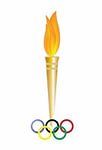 